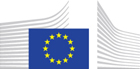 EUROPEAN INNOVATION COUNCIL AND SMESEXECUTIVE AGENCY (EISMEA)Application Form Call for expressions of interest for International Network Partners of the Enterprise Europe Network (ANNEX II)SINGLE MARKET PROGRAMME (COSME)SMP-COSME-2021-EEN-INTERNATIONALVersion 1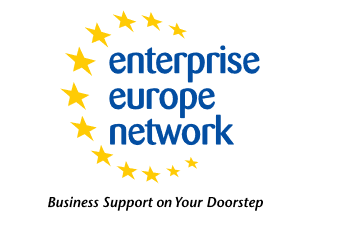 Administrative information about applicant organisationsNational ministries and/or institutions endorsing applicationEU Delegation endorsing the application of the consortiumOrganisations (official partners)Starting with the Project coordinator, list all organisations implementing the Enterprise Europe Network project in the country (or covered region). Depending on the size of the country or region to be covered, a consortium may include a maximum of three organisations. If the application is successful, these there organisations will sign a Cooperation Agreement with the European Innovation Council and SMEs Executive Agency (EISMEA) established by the European Commission. For more information, see section ‘6.3. Structure of a consortium’ in call text.Wider consortium (organisations associated to official partners)Applicants may nominate up to ten additional organisations, forming the wider consortium. These organisations will support the up to  three official Network partners and may contribute fully to the provision of Enterprise Europe Network services in the country or region covered (e.g. such as matchmaking events, trade missions, advice on industrial rules and regulations or trade issues). Organisations part of the wider consortium could eventually be invited to become official / contractual partners of the Network. However, this will depend on their aspirations and overall performance. For more information see section 6.3. ‘Structure of a consortium’ in call text.National, regional and/or local innovation eco-systemDescription of the implementation of the different activities and services & Summaries of the CVs of the proposed Network advisors.Geographical coverageAmbition and complementarityProject ImplementationProposed team, staff and expertsActivity 1Activity 2Activity 3ImpactIMPORTANT NOTICEApplication form for International Network PartnersThis application form should only be used by organisations NOT located in the EU or countries associated to the Single Market Programme (COSME). The form must be submitted via the EUSURVEY Portal before the call deadline. The application form consists of the following sections:Administrative information about applicant organisations Description of the implementation of the different activities and services & summaries of the CVs of the proposed Network advisors The application form needs to be uploaded as PDF in the EUSURVEY Portal. How to prepare and submit itThe application form must be prepared by the consortium. In most cases this will be the Project coordinator will then submit the application form. Page limit maximum 25 pages for section 2. ‘Description of the implementation of the different activities and services’ & summaries of the CVs for the proposed Network advisors’. Additional pages may be added for the administrative information about the applicant organisations. Minimum font size - Calibri 11 points Page size: A4 (EU format) The application form needs to be submitted together with the Letter of recommendation from the EU Delegation present in the country. Important: There is no specific template for the letter of recommendation. The EU Delegation should simply endorse their support for your participation in the Enterprise Europe Network in written.Keep your application as concise as possible. And, do not use hyperlinks to show information that is an essential part of your application.ApplicationThe proposed consortium name needs to have a geographical reference. For consortia covering the entire country, e.g. Enterprise Europe Network Singapore (acronym: EEN Singapore). For larger markets, which are unlikely to be covered by a single consortium, further geographical references could be added, e.g. Enterprise Europe Network West China (acronym: EEN West China).ApplicationThe proposed consortium name needs to have a geographical reference. For consortia covering the entire country, e.g. Enterprise Europe Network Singapore (acronym: EEN Singapore). For larger markets, which are unlikely to be covered by a single consortium, further geographical references could be added, e.g. Enterprise Europe Network West China (acronym: EEN West China).Name[insert]Acronym[insert]Project coordinator contact [name, surname], [email], [organisation name]Country Indicate the country/region where your organisation(s) are located. [insert]Project durationThis call for expressions of interest in becoming International Network Partners of the Enterprise Europe Network for the first cut off covers the period from 1 January 2022 until 30 June 2025. In case your application is submitted for the 2nd or 3rd cut-off date, the duration of the project will be shorter. All Cooperation Agreements will end on 30 June 2025, regardless of their date of entry into force[insert]Name(s) of national ministry of economy, innovation and/or research endorsing the applicationThe applicants are strongly encouraged to approach national policy makers to endorse the application. Ideally, the participation in the Enterprise Europe Network should be integrated into the national internationalisation and innovation strategy of the responsible ministry. Enterprise Europe Network services could then be co-financed with national grants.[Name of ministry/institution]; [Website], [Surname, name of senior official/contact person]; [Position]; [Email]; [Phone]Funding or other support provided by national ministry of economy, innovation and/or research endorsing the applicationDescribe how the national ministry(ies) will fund and/or support the project implementation (if applicable).[Insert if applicable]EU Delegation endorsing the application of the consortiumApplicants are required to contact the EU Delegation in country to endorse the application. Important: The application needs to comprise an official letter of support from the EU Delegation.[Name of EU Delegation]; [Surname, name]; [Position]; [Email]; [Phone]Project coordinatorIn addition to the provision of services to businesses as described in the call text, one partner in the consortium should assume the role of project coordinator. The project coordinator is the first point of contact for EISMEA regarding contractual or operational issues and/or reporting obligations. The project coordinator ensures the smooth functioning of the consortium. The coordinator has the responsibility to overlook the implementation of the activities and services, monitor whether all partners are on track achieving their set targets and liaise with the Agency whenever appropriate.Project coordinatorIn addition to the provision of services to businesses as described in the call text, one partner in the consortium should assume the role of project coordinator. The project coordinator is the first point of contact for EISMEA regarding contractual or operational issues and/or reporting obligations. The project coordinator ensures the smooth functioning of the consortium. The coordinator has the responsibility to overlook the implementation of the activities and services, monitor whether all partners are on track achieving their set targets and liaise with the Agency whenever appropriate.Full name of organisation (in English)[insert]Full name in national language[insert]Acronym[insert]Town [Indicate the town in which the organisation is located, and if applicable, indicate also the towns of the regional branches of the organisation]Type of organisation / legal status[Indicate the type of organisation / legal status, e.g. chamber of commerce, innovation agency, development agency, government institution or private consultancy firm, university] Short description of the organisation[Describe your organisation, i.e. main fields of activity and expertise, services offered to companies, etc. The description will be used to present your organisation to European Network Partners and companies on the public Enterprise Europe Network website. Please don't use more than 700 characters.]Registered legal address[Street name and number], [Post code], [Town/City]; [Country]Organisation website and social media presence[Insert link to official website of the organisation]; [Twitter]; [LinkedIN]; [YouTube]; [facebook]Legal representative[First name, surname and contact details of the legal representative of the organisation. The legal representative is expected to sign the Cooperation Agreement with EISMEA if the application is successful]; [Email]; [Phone]; [Position, e.g. director, president] Operational contact person / project manager[First name, surname and contact details of the assigned Enterprise Europe Network project manager in charge of all operational issues and acting as main contact person for EISMEA and European Network Partners]; [Email]; [Phone]; [Position]; [If applicable, add social media accounts such as Twitter and/or LinkedIN]Co-partnerAdd information about co-partner expected to provide Enterprise Europe Network services to businesses in the country.Co-partnerAdd information about co-partner expected to provide Enterprise Europe Network services to businesses in the country.Full name of organisation (in English)[insert]Full name in national language[insert]Acronym[insert]Town [Indicate the town in which the organisation is located, and if applicable, indicate also the towns of the regional branches of the organisation]Type of organisation / legal status[Indicate the type of organisation / legal status, e.g. chamber of commerce, innovation agency, development agency, government institution or private consultancy firm, university]  Short description of the organisation[Describe your organisation, i.e. main fields of activity and expertise, services offered to companies, etc. The description will be used to present your organisation to European Network Partners and companies on the public Enterprise Europe Network website. Please don't use more than 700 characters.]Registered legal address[Street name and number], [Post code], [Town/City]; [Country]Organisation website and social media presence[Insert link to official website of the organisation]; [Twitter]; [LinkedIN]; [YouTube]; [facebook]Legal representative[First name, surname and contact details of the legal representative of the organisation. The legal representative is expected to sign the Cooperation Agreement with EISMEA if the application is successful]; [Email]; [Phone]; [Position, e.g. director, president] Operational contact person / project manager[First name, surname and contact details of the assigned Enterprise Europe Network project manager in charge of all operational issues and acting as main contact person for EISMEA and European Network Partners]; [Email]; [Phone]; [Position]; [If applicable, add social media accounts such as Twitter and/or LinkedIN]Co-partnerIf applicable, add information about third co-partner expected to provide Enterprise Europe Network services to businesses in the country. Otherwise delete section.Co-partnerIf applicable, add information about third co-partner expected to provide Enterprise Europe Network services to businesses in the country. Otherwise delete section.Full name of organisation (in English)[insert]Full name in national language[insert]Acronym[insert]Town [Indicate the town in which the organisation is located, and if applicable, indicate also the towns of the regional branches of the organisation]Type of organisation / legal status[Indicate the type of organisation / legal status, e.g. chamber of commerce, innovation agency, development agency, government institution or private consultancy firm, university]Short description of the organisation[Describe your organisation, i.e. main fields of activity and expertise, services offered to companies, etc. The description will be used to present your organisation to European Network Partners and companies on the public Enterprise Europe Network website. Please don't use more than 700 characters.]Registered legal address[Street name and number], [Post code], [Town/City]; [Country]Organisation website and social media presence[Insert link to official website of the organisation]; [Twitter]; [LinkedIN]; [YouTube]; [facebook]Legal representative[First name, surname and contact details of the legal representative of the organisation. The legal representative is expected to sign the Cooperation Agreement with EISMEA if the application is successful]; [Email]; [Phone]; [Position, e.g. director, president] Operational contact person / project manager[First name, surname and contact details of the assigned Enterprise Europe Network project manager in charge of all operational issues and acting as main contact person for EISMEA and European Network Partners]; [Email]; [Phone]; [Position]; [If applicable, add social media accounts such as Twitter and/or LinkedIN]Full name of organisation (in English)AcronymType of organisation / legal statusShort description of the organisationRegistered legal addressOrganisation website and social media presenceOperational contact person / project manager[Insert][Insert][Indicate the type of organisation / legal status of your organisation, e.g. chamber of commerce, innovation agency, development agency, government institution or private consultancy firm, university][Describe your organisation, i.e. main fields of activity and expertise, services offered to companies][Street name and number], [Post code], [Town/City]; [Country][Insert link to official website of the organisation]; [Twitter]; [LinkedIN]; [YouTube]; [facebook]First name, surname and contact details of the assigned Enterprise Europe Network project manager]; [Email]; [Phone]; [Position]; [Add social media accounts such as Twitter and/or LinkedIN]Describe the national, regional and/or local innovation support ecosystem. Provide an overview about the main stakeholders who are not part of the consortium but with who you are planning to cooperate for the delivery of Enterprise Europe Network services (e.g. clusters, incubators, major national business service providers or national innovation agencies, chambers of commerce, multinational corporations, public authorities, etc.) [insert]Geographical coverage of applicationIndicate the regions in the country to be covered by the application. It needs to be evident to assessors of your application, which towns, regions or federal states will be covered (and if applicable, which regions are NOT covered).Important: Applicants should consider the existence of further Enterprise Europe Network partners in their country and describe how to cooperate with them. EISMEA reserves the right to sign Cooperation Agreements more than one consortium covering a certain country or market.[Insert]Main target group and ambitionDefine the main target groups and potential recipients of Enterprise Europe Network services. Define the short, medium and long-term effects of your participation in the Enterprise Europe Network on local and European companies. How will the target groups benefit concretely from the project and what would change for them? Does your participation aim to trigger cross-border commercial, research and innovation cooperation with companies based in the European Union?[Insert]Complementarity with other initiatives  Explain how the proposed activities are complementary to other initiatives carried out by the applicant organisations. Does your participation complement any national/regional innovation and/or internationalisation support measures?[Insert]Innovative elements of your applicationHighlight the innovative elements of your application (if any). Do the proposed business and innovation support services go beyond the standard set of Enterprise Europe Network services described in the call text? [Insert]Further information or explanations supporting the applicationIf necessary, add further elements, explanations or clarifications supporting your application. [Insert] Project management, coordination, quality assurance and monitoring and evaluation strategyDescribe the measures foreseen to ensure that the project implementation and coordination is of high quality and the planned results achieved. Describe the methods to ensure good quality, monitoring, planning and control.Explain the management structures and decision-making mechanisms within the consortium. Describe how decisions will be taken and how regular and effective communication will be ensured. Describe methods to ensure planning and control.[Insert]Consortium competences, cooperation and division of roles (if applicable)Describe the competences of the applicant organisations with relevance to this call for expressions of interest (for official partners and local organisations associated to the consortium if any. See also section 6.6. ‘Organisational competences’ in call text.Explain how they will work together to implement the proposed activities and services. How will they bring together the necessary expertise? How will they complement each other?In what way does each of the participants contribute to the project? Show that each has a valid role and adequate resources to fulfil that role. When building your consortium you should think of organisations that can help, you reach the objectives and solve the problems.[Insert]Proposed team, staff and experts Describe the proposed Enterprise Europe Network team and how it will work together within the consortium. Describe their tasks and roles.Important: Don’t forget to add a summary of the CVs of the proposed staff. If available, add the LinkedIN profile of staff. Only list the staff of official/contractual partners.Proposed team, staff and experts Describe the proposed Enterprise Europe Network team and how it will work together within the consortium. Describe their tasks and roles.Important: Don’t forget to add a summary of the CVs of the proposed staff. If available, add the LinkedIN profile of staff. Only list the staff of official/contractual partners.Proposed team, staff and experts Describe the proposed Enterprise Europe Network team and how it will work together within the consortium. Describe their tasks and roles.Important: Don’t forget to add a summary of the CVs of the proposed staff. If available, add the LinkedIN profile of staff. Only list the staff of official/contractual partners.Name of staff and functionOrganisation Official/contractual partners onlyRole/tasks / professional profile / expertise / short summary of CV (if available add LinkedIN profile) [Insert][Insert][Insert][Insert][Insert][Insert][Insert][Insert][Insert][Insert][Insert][Insert][Insert][Insert][Insert][Insert][Insert][Insert][Insert][Insert][Insert][Insert][Insert][Insert][Insert][Insert][Insert][Insert][Insert][Insert][Add/delete lines][Insert][Insert]Provision of value-added services to businessesProvision of value-added services to businessesProvision of value-added services to businessesProvision of value-added services to businessesProvision of value-added services to businessesProvision of value-added services to businessesProvision of value-added services to businessesProvision of value-added services to businessesDuration:Duration:[Insert] Organisations involved:[Insert name of organisations, i.e. official partners and organisations associated to the wider consortium (if applicable)]][Insert name of organisations, i.e. official partners and organisations associated to the wider consortium (if applicable)]][Insert name of organisations, i.e. official partners and organisations associated to the wider consortium (if applicable)]][Insert name of organisations, i.e. official partners and organisations associated to the wider consortium (if applicable)]]ObjectivesList the objectives of the activity.ObjectivesList the objectives of the activity.ObjectivesList the objectives of the activity.ObjectivesList the objectives of the activity.ObjectivesList the objectives of the activity.ObjectivesList the objectives of the activity.ObjectivesList the objectives of the activity.ObjectivesList the objectives of the activity.Partnering services to businesses …[Insert up to 3 objectives]……Advisory services to businesses…[Insert up to 3 objectives]……Partnering services to businesses …[Insert up to 3 objectives]……Advisory services to businesses…[Insert up to 3 objectives]……Partnering services to businesses …[Insert up to 3 objectives]……Advisory services to businesses…[Insert up to 3 objectives]……Partnering services to businesses …[Insert up to 3 objectives]……Advisory services to businesses…[Insert up to 3 objectives]……Partnering services to businesses …[Insert up to 3 objectives]……Advisory services to businesses…[Insert up to 3 objectives]……Partnering services to businesses …[Insert up to 3 objectives]……Advisory services to businesses…[Insert up to 3 objectives]……Partnering services to businesses …[Insert up to 3 objectives]……Advisory services to businesses…[Insert up to 3 objectives]……Partnering services to businesses …[Insert up to 3 objectives]……Advisory services to businesses…[Insert up to 3 objectives]……Service (what, how, where) and division of workThe section below is a crucial part of your application. Describe the services to be rendered by the applicant consortium. See section 4. ‘SERVICES AND ACTIVITIES’ in call text for more details.Outline the methodology, quality control mechanism and tools to be used for the implementation of the activity and the provision of the services: Indicate how the different partners will contribute to the provision of the services.(If applicable) highlight any innovative elements, e.g. ideas for additional/new services fostering innovation and cross-border commercial cooperation between local and European companies.Service (what, how, where) and division of workThe section below is a crucial part of your application. Describe the services to be rendered by the applicant consortium. See section 4. ‘SERVICES AND ACTIVITIES’ in call text for more details.Outline the methodology, quality control mechanism and tools to be used for the implementation of the activity and the provision of the services: Indicate how the different partners will contribute to the provision of the services.(If applicable) highlight any innovative elements, e.g. ideas for additional/new services fostering innovation and cross-border commercial cooperation between local and European companies.Service (what, how, where) and division of workThe section below is a crucial part of your application. Describe the services to be rendered by the applicant consortium. See section 4. ‘SERVICES AND ACTIVITIES’ in call text for more details.Outline the methodology, quality control mechanism and tools to be used for the implementation of the activity and the provision of the services: Indicate how the different partners will contribute to the provision of the services.(If applicable) highlight any innovative elements, e.g. ideas for additional/new services fostering innovation and cross-border commercial cooperation between local and European companies.Service (what, how, where) and division of workThe section below is a crucial part of your application. Describe the services to be rendered by the applicant consortium. See section 4. ‘SERVICES AND ACTIVITIES’ in call text for more details.Outline the methodology, quality control mechanism and tools to be used for the implementation of the activity and the provision of the services: Indicate how the different partners will contribute to the provision of the services.(If applicable) highlight any innovative elements, e.g. ideas for additional/new services fostering innovation and cross-border commercial cooperation between local and European companies.Service (what, how, where) and division of workThe section below is a crucial part of your application. Describe the services to be rendered by the applicant consortium. See section 4. ‘SERVICES AND ACTIVITIES’ in call text for more details.Outline the methodology, quality control mechanism and tools to be used for the implementation of the activity and the provision of the services: Indicate how the different partners will contribute to the provision of the services.(If applicable) highlight any innovative elements, e.g. ideas for additional/new services fostering innovation and cross-border commercial cooperation between local and European companies.Service (what, how, where) and division of workThe section below is a crucial part of your application. Describe the services to be rendered by the applicant consortium. See section 4. ‘SERVICES AND ACTIVITIES’ in call text for more details.Outline the methodology, quality control mechanism and tools to be used for the implementation of the activity and the provision of the services: Indicate how the different partners will contribute to the provision of the services.(If applicable) highlight any innovative elements, e.g. ideas for additional/new services fostering innovation and cross-border commercial cooperation between local and European companies.Service (what, how, where) and division of workThe section below is a crucial part of your application. Describe the services to be rendered by the applicant consortium. See section 4. ‘SERVICES AND ACTIVITIES’ in call text for more details.Outline the methodology, quality control mechanism and tools to be used for the implementation of the activity and the provision of the services: Indicate how the different partners will contribute to the provision of the services.(If applicable) highlight any innovative elements, e.g. ideas for additional/new services fostering innovation and cross-border commercial cooperation between local and European companies.Service (what, how, where) and division of workThe section below is a crucial part of your application. Describe the services to be rendered by the applicant consortium. See section 4. ‘SERVICES AND ACTIVITIES’ in call text for more details.Outline the methodology, quality control mechanism and tools to be used for the implementation of the activity and the provision of the services: Indicate how the different partners will contribute to the provision of the services.(If applicable) highlight any innovative elements, e.g. ideas for additional/new services fostering innovation and cross-border commercial cooperation between local and European companies.[Insert text] / [Expand box][Insert text] / [Expand box][Insert text] / [Expand box][Insert text] / [Expand box][Insert text] / [Expand box][Insert text] / [Expand box][Insert text] / [Expand box][Insert text] / [Expand box]Funding and resourcesImportant: European and international Network partners usually engage if both sides have Network clients keen on finding business partners in their respective markets. It needs to be underlined that Network partners cooperate without charging each other any fees. We reserve the right to discontinue the Cooperation Agreement with International Network Partners charging fees to European Network Partners and European companies. For more details see section 6.5 ‘Cooperation with European Network Partners’ in call text.Funding and resourcesImportant: European and international Network partners usually engage if both sides have Network clients keen on finding business partners in their respective markets. It needs to be underlined that Network partners cooperate without charging each other any fees. We reserve the right to discontinue the Cooperation Agreement with International Network Partners charging fees to European Network Partners and European companies. For more details see section 6.5 ‘Cooperation with European Network Partners’ in call text.Funding and resourcesImportant: European and international Network partners usually engage if both sides have Network clients keen on finding business partners in their respective markets. It needs to be underlined that Network partners cooperate without charging each other any fees. We reserve the right to discontinue the Cooperation Agreement with International Network Partners charging fees to European Network Partners and European companies. For more details see section 6.5 ‘Cooperation with European Network Partners’ in call text.Funding and resourcesImportant: European and international Network partners usually engage if both sides have Network clients keen on finding business partners in their respective markets. It needs to be underlined that Network partners cooperate without charging each other any fees. We reserve the right to discontinue the Cooperation Agreement with International Network Partners charging fees to European Network Partners and European companies. For more details see section 6.5 ‘Cooperation with European Network Partners’ in call text.Funding and resourcesImportant: European and international Network partners usually engage if both sides have Network clients keen on finding business partners in their respective markets. It needs to be underlined that Network partners cooperate without charging each other any fees. We reserve the right to discontinue the Cooperation Agreement with International Network Partners charging fees to European Network Partners and European companies. For more details see section 6.5 ‘Cooperation with European Network Partners’ in call text.Funding and resourcesImportant: European and international Network partners usually engage if both sides have Network clients keen on finding business partners in their respective markets. It needs to be underlined that Network partners cooperate without charging each other any fees. We reserve the right to discontinue the Cooperation Agreement with International Network Partners charging fees to European Network Partners and European companies. For more details see section 6.5 ‘Cooperation with European Network Partners’ in call text.Funding and resourcesImportant: European and international Network partners usually engage if both sides have Network clients keen on finding business partners in their respective markets. It needs to be underlined that Network partners cooperate without charging each other any fees. We reserve the right to discontinue the Cooperation Agreement with International Network Partners charging fees to European Network Partners and European companies. For more details see section 6.5 ‘Cooperation with European Network Partners’ in call text.Funding and resourcesImportant: European and international Network partners usually engage if both sides have Network clients keen on finding business partners in their respective markets. It needs to be underlined that Network partners cooperate without charging each other any fees. We reserve the right to discontinue the Cooperation Agreement with International Network Partners charging fees to European Network Partners and European companies. For more details see section 6.5 ‘Cooperation with European Network Partners’ in call text.[Explain in detail how the services will be financed] / [Expand box][Explain in detail how the services will be financed] / [Expand box][Explain in detail how the services will be financed] / [Expand box][Explain in detail how the services will be financed] / [Expand box][Explain in detail how the services will be financed] / [Expand box][Explain in detail how the services will be financed] / [Expand box][Explain in detail how the services will be financed] / [Expand box][Explain in detail how the services will be financed] / [Expand box]List of servicesProvide a list of services to be offered to local and European businesses. See call text for a description of what kind of Enterprise Europe Network services should be rendered.List of servicesProvide a list of services to be offered to local and European businesses. See call text for a description of what kind of Enterprise Europe Network services should be rendered.List of servicesProvide a list of services to be offered to local and European businesses. See call text for a description of what kind of Enterprise Europe Network services should be rendered.List of servicesProvide a list of services to be offered to local and European businesses. See call text for a description of what kind of Enterprise Europe Network services should be rendered.List of servicesProvide a list of services to be offered to local and European businesses. See call text for a description of what kind of Enterprise Europe Network services should be rendered.List of servicesProvide a list of services to be offered to local and European businesses. See call text for a description of what kind of Enterprise Europe Network services should be rendered.List of servicesProvide a list of services to be offered to local and European businesses. See call text for a description of what kind of Enterprise Europe Network services should be rendered.List of servicesProvide a list of services to be offered to local and European businesses. See call text for a description of what kind of Enterprise Europe Network services should be rendered.Service NoContinuous numberingType of Service e.g. Matchmaking event, trade mission, technology brokerage / scouting, innovation challenges, FTA related advisory, market intelligence, etc.Type of Service e.g. Matchmaking event, trade mission, technology brokerage / scouting, innovation challenges, FTA related advisory, market intelligence, etc.Description of ServiceDescription of ServiceOrganisationsOrganisationsFunding and resourcesShort explanation how the services will be financedService NoContinuous numberingType of Service e.g. Matchmaking event, trade mission, technology brokerage / scouting, innovation challenges, FTA related advisory, market intelligence, etc.Type of Service e.g. Matchmaking event, trade mission, technology brokerage / scouting, innovation challenges, FTA related advisory, market intelligence, etc.Description of ServiceDescription of ServiceNameRoleOfficial/contractual partners & organisations associated to the wider consortiumFunding and resourcesShort explanation how the services will be financed1[Insert][Insert][Insert][Insert][Insert][Insert][Insert]2[Insert][Insert][Insert][Insert][Insert][Insert][Insert]3[Insert][Insert][Insert][Insert][Insert][Insert][Insert]4[Insert][Insert][Insert][Insert][Insert][Insert][Insert]5[Insert][Insert][Insert][Insert][Insert][Insert][Insert]6[Insert][Insert][Insert][Insert][Insert][Insert][Insert][Add lines][Insert][Insert][Insert][Insert][Insert][Insert][Insert]Promotion of the Network and communicationPromotion of the Network and communicationPromotion of the Network and communicationPromotion of the Network and communicationPromotion of the Network and communicationPromotion of the Network and communicationPromotion of the Network and communicationPromotion of the Network and communicationPromotion of the Network and communicationDuration:Duration:[Insert]Organisations involved:Organisations involved:[Insert name of organisations, i.e. official partners and organisations associated to the wider consortium (if applicable)][Insert name of organisations, i.e. official partners and organisations associated to the wider consortium (if applicable)][Insert name of organisations, i.e. official partners and organisations associated to the wider consortium (if applicable)][Insert name of organisations, i.e. official partners and organisations associated to the wider consortium (if applicable)]ObjectivesList the specific objectives for this activity.ObjectivesList the specific objectives for this activity.ObjectivesList the specific objectives for this activity.ObjectivesList the specific objectives for this activity.ObjectivesList the specific objectives for this activity.ObjectivesList the specific objectives for this activity.ObjectivesList the specific objectives for this activity.ObjectivesList the specific objectives for this activity.ObjectivesList the specific objectives for this activity.[Insert up to 3 objectives][Insert up to 3 objectives][Insert up to 3 objectives][Insert up to 3 objectives][Insert up to 3 objectives][Insert up to 3 objectives][Insert up to 3 objectives][Insert up to 3 objectives][Insert up to 3 objectives]Activities (what, how, where) and division of workDescribe the the promotion of the Enterprise Europe Network and its services to local businesses and multipliers. Explain how the consortium will target in particular small and medium sized enterprises keen on doing business with European companies. See section 4.’ SERVICES AND ACTIVITIES’ in call text for more details.Moreover, raising awareness about the Enterprise Europe Network among the executive management and related departments within your organisation are key success factors. Please explain the planned promotion activities within your organization.Activities (what, how, where) and division of workDescribe the the promotion of the Enterprise Europe Network and its services to local businesses and multipliers. Explain how the consortium will target in particular small and medium sized enterprises keen on doing business with European companies. See section 4.’ SERVICES AND ACTIVITIES’ in call text for more details.Moreover, raising awareness about the Enterprise Europe Network among the executive management and related departments within your organisation are key success factors. Please explain the planned promotion activities within your organization.Activities (what, how, where) and division of workDescribe the the promotion of the Enterprise Europe Network and its services to local businesses and multipliers. Explain how the consortium will target in particular small and medium sized enterprises keen on doing business with European companies. See section 4.’ SERVICES AND ACTIVITIES’ in call text for more details.Moreover, raising awareness about the Enterprise Europe Network among the executive management and related departments within your organisation are key success factors. Please explain the planned promotion activities within your organization.Activities (what, how, where) and division of workDescribe the the promotion of the Enterprise Europe Network and its services to local businesses and multipliers. Explain how the consortium will target in particular small and medium sized enterprises keen on doing business with European companies. See section 4.’ SERVICES AND ACTIVITIES’ in call text for more details.Moreover, raising awareness about the Enterprise Europe Network among the executive management and related departments within your organisation are key success factors. Please explain the planned promotion activities within your organization.Activities (what, how, where) and division of workDescribe the the promotion of the Enterprise Europe Network and its services to local businesses and multipliers. Explain how the consortium will target in particular small and medium sized enterprises keen on doing business with European companies. See section 4.’ SERVICES AND ACTIVITIES’ in call text for more details.Moreover, raising awareness about the Enterprise Europe Network among the executive management and related departments within your organisation are key success factors. Please explain the planned promotion activities within your organization.Activities (what, how, where) and division of workDescribe the the promotion of the Enterprise Europe Network and its services to local businesses and multipliers. Explain how the consortium will target in particular small and medium sized enterprises keen on doing business with European companies. See section 4.’ SERVICES AND ACTIVITIES’ in call text for more details.Moreover, raising awareness about the Enterprise Europe Network among the executive management and related departments within your organisation are key success factors. Please explain the planned promotion activities within your organization.Activities (what, how, where) and division of workDescribe the the promotion of the Enterprise Europe Network and its services to local businesses and multipliers. Explain how the consortium will target in particular small and medium sized enterprises keen on doing business with European companies. See section 4.’ SERVICES AND ACTIVITIES’ in call text for more details.Moreover, raising awareness about the Enterprise Europe Network among the executive management and related departments within your organisation are key success factors. Please explain the planned promotion activities within your organization.Activities (what, how, where) and division of workDescribe the the promotion of the Enterprise Europe Network and its services to local businesses and multipliers. Explain how the consortium will target in particular small and medium sized enterprises keen on doing business with European companies. See section 4.’ SERVICES AND ACTIVITIES’ in call text for more details.Moreover, raising awareness about the Enterprise Europe Network among the executive management and related departments within your organisation are key success factors. Please explain the planned promotion activities within your organization.Activities (what, how, where) and division of workDescribe the the promotion of the Enterprise Europe Network and its services to local businesses and multipliers. Explain how the consortium will target in particular small and medium sized enterprises keen on doing business with European companies. See section 4.’ SERVICES AND ACTIVITIES’ in call text for more details.Moreover, raising awareness about the Enterprise Europe Network among the executive management and related departments within your organisation are key success factors. Please explain the planned promotion activities within your organization.[Insert text] / [Expand box][Insert text] / [Expand box][Insert text] / [Expand box][Insert text] / [Expand box][Insert text] / [Expand box][Insert text] / [Expand box][Insert text] / [Expand box][Insert text] / [Expand box][Insert text] / [Expand box]List of tasksProvide a list of tasks to promote the Network and its services among local businesses, multipliers and within its own organisation.List of tasksProvide a list of tasks to promote the Network and its services among local businesses, multipliers and within its own organisation.List of tasksProvide a list of tasks to promote the Network and its services among local businesses, multipliers and within its own organisation.List of tasksProvide a list of tasks to promote the Network and its services among local businesses, multipliers and within its own organisation.List of tasksProvide a list of tasks to promote the Network and its services among local businesses, multipliers and within its own organisation.List of tasksProvide a list of tasks to promote the Network and its services among local businesses, multipliers and within its own organisation.List of tasksProvide a list of tasks to promote the Network and its services among local businesses, multipliers and within its own organisation.List of tasksProvide a list of tasks to promote the Network and its services among local businesses, multipliers and within its own organisation.List of tasksProvide a list of tasks to promote the Network and its services among local businesses, multipliers and within its own organisation.Task NoContinuous numberingType of TaskType of TaskType of TaskDescriptionDescriptionOrganisationsOrganisationsFunding and resourcesShort explanation how the tasks will be financedTask NoContinuous numberingType of TaskType of TaskType of TaskDescriptionDescriptionNameRoleOfficial/contractual partners & organisations associated to the wider consortiumFunding and resourcesShort explanation how the tasks will be financed1[Insert][Insert][Insert][Insert][Insert][Insert][Insert][Insert]2[Insert][Insert][Insert][Insert][Insert][Insert][Insert][Insert]3[Insert][Insert][Insert][Insert][Insert][Insert][Insert][Insert]4[Insert][Insert][Insert][Insert][Insert][Insert][Insert][Insert]5[Insert][Insert][Insert][Insert][Insert][Insert][Insert][Insert]6[Insert][Insert][Insert][Insert][Insert][Insert][Insert][Insert][Add lines][Insert][Insert][Insert][Insert][Insert][Insert][Insert][Insert]Network development, capacity building and quality managementNetwork development, capacity building and quality managementNetwork development, capacity building and quality managementNetwork development, capacity building and quality managementNetwork development, capacity building and quality managementNetwork development, capacity building and quality managementNetwork development, capacity building and quality managementNetwork development, capacity building and quality managementNetwork development, capacity building and quality managementDuration:[Insert][Insert]Organisations involved:Organisations involved:[Insert name of organisations, i.e. official partners and organisations associated to the wider consortium (if applicable)][Insert name of organisations, i.e. official partners and organisations associated to the wider consortium (if applicable)][Insert name of organisations, i.e. official partners and organisations associated to the wider consortium (if applicable)][Insert name of organisations, i.e. official partners and organisations associated to the wider consortium (if applicable)]ObjectivesList the specific objectives for this activity.ObjectivesList the specific objectives for this activity.ObjectivesList the specific objectives for this activity.ObjectivesList the specific objectives for this activity.ObjectivesList the specific objectives for this activity.ObjectivesList the specific objectives for this activity.ObjectivesList the specific objectives for this activity.ObjectivesList the specific objectives for this activity.ObjectivesList the specific objectives for this activity.[Insert up to 3 objectives]…[Insert up to 3 objectives]…[Insert up to 3 objectives]…[Insert up to 3 objectives]…[Insert up to 3 objectives]…[Insert up to 3 objectives]…[Insert up to 3 objectives]…[Insert up to 3 objectives]…[Insert up to 3 objectives]…Activities (what, how, where) and division of workDescribe how the consortium will contribute to the professionalisation of Network advisors, and fosters the Network’s common capital of knowledge and expertise. Important: It remains crucial for International Network Partners to dedicate adequate resources to collaborate with European Network partners. All Network partners should seek to enhance their own skills and share good practices and innovative service methodologies. See section ‘4. SERVICES AND ACTIVITIES’ in call text for more details.Activities (what, how, where) and division of workDescribe how the consortium will contribute to the professionalisation of Network advisors, and fosters the Network’s common capital of knowledge and expertise. Important: It remains crucial for International Network Partners to dedicate adequate resources to collaborate with European Network partners. All Network partners should seek to enhance their own skills and share good practices and innovative service methodologies. See section ‘4. SERVICES AND ACTIVITIES’ in call text for more details.Activities (what, how, where) and division of workDescribe how the consortium will contribute to the professionalisation of Network advisors, and fosters the Network’s common capital of knowledge and expertise. Important: It remains crucial for International Network Partners to dedicate adequate resources to collaborate with European Network partners. All Network partners should seek to enhance their own skills and share good practices and innovative service methodologies. See section ‘4. SERVICES AND ACTIVITIES’ in call text for more details.Activities (what, how, where) and division of workDescribe how the consortium will contribute to the professionalisation of Network advisors, and fosters the Network’s common capital of knowledge and expertise. Important: It remains crucial for International Network Partners to dedicate adequate resources to collaborate with European Network partners. All Network partners should seek to enhance their own skills and share good practices and innovative service methodologies. See section ‘4. SERVICES AND ACTIVITIES’ in call text for more details.Activities (what, how, where) and division of workDescribe how the consortium will contribute to the professionalisation of Network advisors, and fosters the Network’s common capital of knowledge and expertise. Important: It remains crucial for International Network Partners to dedicate adequate resources to collaborate with European Network partners. All Network partners should seek to enhance their own skills and share good practices and innovative service methodologies. See section ‘4. SERVICES AND ACTIVITIES’ in call text for more details.Activities (what, how, where) and division of workDescribe how the consortium will contribute to the professionalisation of Network advisors, and fosters the Network’s common capital of knowledge and expertise. Important: It remains crucial for International Network Partners to dedicate adequate resources to collaborate with European Network partners. All Network partners should seek to enhance their own skills and share good practices and innovative service methodologies. See section ‘4. SERVICES AND ACTIVITIES’ in call text for more details.Activities (what, how, where) and division of workDescribe how the consortium will contribute to the professionalisation of Network advisors, and fosters the Network’s common capital of knowledge and expertise. Important: It remains crucial for International Network Partners to dedicate adequate resources to collaborate with European Network partners. All Network partners should seek to enhance their own skills and share good practices and innovative service methodologies. See section ‘4. SERVICES AND ACTIVITIES’ in call text for more details.Activities (what, how, where) and division of workDescribe how the consortium will contribute to the professionalisation of Network advisors, and fosters the Network’s common capital of knowledge and expertise. Important: It remains crucial for International Network Partners to dedicate adequate resources to collaborate with European Network partners. All Network partners should seek to enhance their own skills and share good practices and innovative service methodologies. See section ‘4. SERVICES AND ACTIVITIES’ in call text for more details.Activities (what, how, where) and division of workDescribe how the consortium will contribute to the professionalisation of Network advisors, and fosters the Network’s common capital of knowledge and expertise. Important: It remains crucial for International Network Partners to dedicate adequate resources to collaborate with European Network partners. All Network partners should seek to enhance their own skills and share good practices and innovative service methodologies. See section ‘4. SERVICES AND ACTIVITIES’ in call text for more details.[Insert text] / [Expand box][Insert text] / [Expand box][Insert text] / [Expand box][Insert text] / [Expand box][Insert text] / [Expand box][Insert text] / [Expand box][Insert text] / [Expand box][Insert text] / [Expand box][Insert text] / [Expand box]List of tasksProvide a list of tasks to foster Network development, capacity building and quality management. List of tasksProvide a list of tasks to foster Network development, capacity building and quality management. List of tasksProvide a list of tasks to foster Network development, capacity building and quality management. List of tasksProvide a list of tasks to foster Network development, capacity building and quality management. List of tasksProvide a list of tasks to foster Network development, capacity building and quality management. List of tasksProvide a list of tasks to foster Network development, capacity building and quality management. List of tasksProvide a list of tasks to foster Network development, capacity building and quality management. List of tasksProvide a list of tasks to foster Network development, capacity building and quality management. List of tasksProvide a list of tasks to foster Network development, capacity building and quality management. Task NoContinuous numberingTask NoContinuous numberingType of taskType of taskDescriptionDescriptionOrganisationsOrganisationsFunding and resourcesShort explanation how the tasks will be financedTask NoContinuous numberingTask NoContinuous numberingType of taskType of taskDescriptionDescriptionNameRoleOfficial/contractual partners & organisations associated to the wider consortiumFunding and resourcesShort explanation how the tasks will be financed11[Insert][Insert][Insert][Insert][Insert][Insert][Insert]22[Insert][Insert][Insert][Insert][Insert][Insert][Insert]33[Insert][Insert][Insert][Insert][Insert][Insert][Insert]44[Insert][Insert][Insert][Insert][Insert][Insert][Insert]55[Insert][Insert][Insert][Insert][Insert][Insert][Insert]66[Insert][Insert][Insert][Insert][Insert][Insert][Insert][Add lines][Add lines][Insert][Insert][Insert][Insert][Insert][Insert][Insert]Performance indicator targetsApplicants must set annual targets for the entire period of the action. See section 5 ‘MEASURING PERFORMANCE AND EFFICIENCY’ in call text for a detailed explanation of the Network’s performance indicators. Important: International Network Partners must generate achievements with the contribution of at least one European Network Partner. Only the official/contractual Enterprise Europe Network partners should report the achievements generated by the wider consortium. Moreover, each year Network partners should become more efficient in generating achievements for their Network clients. This should be reflected in the proposed annual and total targets. The Cooperation Agreement to be signed will commence on 1 January 2022 at the earliest (depending on the time of submission of the application). The agreement will expire on 30 June 2025.Performance indicator targetsApplicants must set annual targets for the entire period of the action. See section 5 ‘MEASURING PERFORMANCE AND EFFICIENCY’ in call text for a detailed explanation of the Network’s performance indicators. Important: International Network Partners must generate achievements with the contribution of at least one European Network Partner. Only the official/contractual Enterprise Europe Network partners should report the achievements generated by the wider consortium. Moreover, each year Network partners should become more efficient in generating achievements for their Network clients. This should be reflected in the proposed annual and total targets. The Cooperation Agreement to be signed will commence on 1 January 2022 at the earliest (depending on the time of submission of the application). The agreement will expire on 30 June 2025.Performance indicator targetsApplicants must set annual targets for the entire period of the action. See section 5 ‘MEASURING PERFORMANCE AND EFFICIENCY’ in call text for a detailed explanation of the Network’s performance indicators. Important: International Network Partners must generate achievements with the contribution of at least one European Network Partner. Only the official/contractual Enterprise Europe Network partners should report the achievements generated by the wider consortium. Moreover, each year Network partners should become more efficient in generating achievements for their Network clients. This should be reflected in the proposed annual and total targets. The Cooperation Agreement to be signed will commence on 1 January 2022 at the earliest (depending on the time of submission of the application). The agreement will expire on 30 June 2025.Performance indicator targetsApplicants must set annual targets for the entire period of the action. See section 5 ‘MEASURING PERFORMANCE AND EFFICIENCY’ in call text for a detailed explanation of the Network’s performance indicators. Important: International Network Partners must generate achievements with the contribution of at least one European Network Partner. Only the official/contractual Enterprise Europe Network partners should report the achievements generated by the wider consortium. Moreover, each year Network partners should become more efficient in generating achievements for their Network clients. This should be reflected in the proposed annual and total targets. The Cooperation Agreement to be signed will commence on 1 January 2022 at the earliest (depending on the time of submission of the application). The agreement will expire on 30 June 2025.Performance indicator targetsApplicants must set annual targets for the entire period of the action. See section 5 ‘MEASURING PERFORMANCE AND EFFICIENCY’ in call text for a detailed explanation of the Network’s performance indicators. Important: International Network Partners must generate achievements with the contribution of at least one European Network Partner. Only the official/contractual Enterprise Europe Network partners should report the achievements generated by the wider consortium. Moreover, each year Network partners should become more efficient in generating achievements for their Network clients. This should be reflected in the proposed annual and total targets. The Cooperation Agreement to be signed will commence on 1 January 2022 at the earliest (depending on the time of submission of the application). The agreement will expire on 30 June 2025.Performance indicator targetsApplicants must set annual targets for the entire period of the action. See section 5 ‘MEASURING PERFORMANCE AND EFFICIENCY’ in call text for a detailed explanation of the Network’s performance indicators. Important: International Network Partners must generate achievements with the contribution of at least one European Network Partner. Only the official/contractual Enterprise Europe Network partners should report the achievements generated by the wider consortium. Moreover, each year Network partners should become more efficient in generating achievements for their Network clients. This should be reflected in the proposed annual and total targets. The Cooperation Agreement to be signed will commence on 1 January 2022 at the earliest (depending on the time of submission of the application). The agreement will expire on 30 June 2025.Performance indicator targetsApplicants must set annual targets for the entire period of the action. See section 5 ‘MEASURING PERFORMANCE AND EFFICIENCY’ in call text for a detailed explanation of the Network’s performance indicators. Important: International Network Partners must generate achievements with the contribution of at least one European Network Partner. Only the official/contractual Enterprise Europe Network partners should report the achievements generated by the wider consortium. Moreover, each year Network partners should become more efficient in generating achievements for their Network clients. This should be reflected in the proposed annual and total targets. The Cooperation Agreement to be signed will commence on 1 January 2022 at the earliest (depending on the time of submission of the application). The agreement will expire on 30 June 2025.Performance indicator targetsApplicants must set annual targets for the entire period of the action. See section 5 ‘MEASURING PERFORMANCE AND EFFICIENCY’ in call text for a detailed explanation of the Network’s performance indicators. Important: International Network Partners must generate achievements with the contribution of at least one European Network Partner. Only the official/contractual Enterprise Europe Network partners should report the achievements generated by the wider consortium. Moreover, each year Network partners should become more efficient in generating achievements for their Network clients. This should be reflected in the proposed annual and total targets. The Cooperation Agreement to be signed will commence on 1 January 2022 at the earliest (depending on the time of submission of the application). The agreement will expire on 30 June 2025.Performance indicator targetsApplicants must set annual targets for the entire period of the action. See section 5 ‘MEASURING PERFORMANCE AND EFFICIENCY’ in call text for a detailed explanation of the Network’s performance indicators. Important: International Network Partners must generate achievements with the contribution of at least one European Network Partner. Only the official/contractual Enterprise Europe Network partners should report the achievements generated by the wider consortium. Moreover, each year Network partners should become more efficient in generating achievements for their Network clients. This should be reflected in the proposed annual and total targets. The Cooperation Agreement to be signed will commence on 1 January 2022 at the earliest (depending on the time of submission of the application). The agreement will expire on 30 June 2025.Performance indicator targetsApplicants must set annual targets for the entire period of the action. See section 5 ‘MEASURING PERFORMANCE AND EFFICIENCY’ in call text for a detailed explanation of the Network’s performance indicators. Important: International Network Partners must generate achievements with the contribution of at least one European Network Partner. Only the official/contractual Enterprise Europe Network partners should report the achievements generated by the wider consortium. Moreover, each year Network partners should become more efficient in generating achievements for their Network clients. This should be reflected in the proposed annual and total targets. The Cooperation Agreement to be signed will commence on 1 January 2022 at the earliest (depending on the time of submission of the application). The agreement will expire on 30 June 2025.Performance indicator targetsApplicants must set annual targets for the entire period of the action. See section 5 ‘MEASURING PERFORMANCE AND EFFICIENCY’ in call text for a detailed explanation of the Network’s performance indicators. Important: International Network Partners must generate achievements with the contribution of at least one European Network Partner. Only the official/contractual Enterprise Europe Network partners should report the achievements generated by the wider consortium. Moreover, each year Network partners should become more efficient in generating achievements for their Network clients. This should be reflected in the proposed annual and total targets. The Cooperation Agreement to be signed will commence on 1 January 2022 at the earliest (depending on the time of submission of the application). The agreement will expire on 30 June 2025.Performance indicator targetsApplicants must set annual targets for the entire period of the action. See section 5 ‘MEASURING PERFORMANCE AND EFFICIENCY’ in call text for a detailed explanation of the Network’s performance indicators. Important: International Network Partners must generate achievements with the contribution of at least one European Network Partner. Only the official/contractual Enterprise Europe Network partners should report the achievements generated by the wider consortium. Moreover, each year Network partners should become more efficient in generating achievements for their Network clients. This should be reflected in the proposed annual and total targets. The Cooperation Agreement to be signed will commence on 1 January 2022 at the earliest (depending on the time of submission of the application). The agreement will expire on 30 June 2025.Performance indicator targetsApplicants must set annual targets for the entire period of the action. See section 5 ‘MEASURING PERFORMANCE AND EFFICIENCY’ in call text for a detailed explanation of the Network’s performance indicators. Important: International Network Partners must generate achievements with the contribution of at least one European Network Partner. Only the official/contractual Enterprise Europe Network partners should report the achievements generated by the wider consortium. Moreover, each year Network partners should become more efficient in generating achievements for their Network clients. This should be reflected in the proposed annual and total targets. The Cooperation Agreement to be signed will commence on 1 January 2022 at the earliest (depending on the time of submission of the application). The agreement will expire on 30 June 2025.Performance indicator targetsApplicants must set annual targets for the entire period of the action. See section 5 ‘MEASURING PERFORMANCE AND EFFICIENCY’ in call text for a detailed explanation of the Network’s performance indicators. Important: International Network Partners must generate achievements with the contribution of at least one European Network Partner. Only the official/contractual Enterprise Europe Network partners should report the achievements generated by the wider consortium. Moreover, each year Network partners should become more efficient in generating achievements for their Network clients. This should be reflected in the proposed annual and total targets. The Cooperation Agreement to be signed will commence on 1 January 2022 at the earliest (depending on the time of submission of the application). The agreement will expire on 30 June 2025.Performance indicator targetsApplicants must set annual targets for the entire period of the action. See section 5 ‘MEASURING PERFORMANCE AND EFFICIENCY’ in call text for a detailed explanation of the Network’s performance indicators. Important: International Network Partners must generate achievements with the contribution of at least one European Network Partner. Only the official/contractual Enterprise Europe Network partners should report the achievements generated by the wider consortium. Moreover, each year Network partners should become more efficient in generating achievements for their Network clients. This should be reflected in the proposed annual and total targets. The Cooperation Agreement to be signed will commence on 1 January 2022 at the earliest (depending on the time of submission of the application). The agreement will expire on 30 June 2025.Performance indicator targetsApplicants must set annual targets for the entire period of the action. See section 5 ‘MEASURING PERFORMANCE AND EFFICIENCY’ in call text for a detailed explanation of the Network’s performance indicators. Important: International Network Partners must generate achievements with the contribution of at least one European Network Partner. Only the official/contractual Enterprise Europe Network partners should report the achievements generated by the wider consortium. Moreover, each year Network partners should become more efficient in generating achievements for their Network clients. This should be reflected in the proposed annual and total targets. The Cooperation Agreement to be signed will commence on 1 January 2022 at the earliest (depending on the time of submission of the application). The agreement will expire on 30 June 2025.OrganiationsImportant: List only official / contractual parntersUnique Network clients in the client journeyUnique Network clients in the client journeyUnique Network clients in the client journeyUnique Network clients in the client journeyUnique Network clients in the client journeyAchievements from Network partnering and advisory servicesAchievements from Network partnering and advisory servicesAchievements from Network partnering and advisory servicesAchievements from Network partnering and advisory servicesAchievements from Network partnering and advisory servicesAchievements from Network partnering and advisory servicesAchievements from Network partnering and advisory servicesAchievements from Network partnering and advisory servicesAchievements from Network partnering and advisory servicesAchievements from Network partnering and advisory servicesOrganiationsImportant: List only official / contractual parntersYearYearYearYearYearPartnering AchievementsPartnering AchievementsPartnering AchievementsPartnering AchievementsPartnering AchievementsAdvisory AchievementsAdvisory AchievementsAdvisory AchievementsAdvisory AchievementsAdvisory AchievementsOrganiationsImportant: List only official / contractual parnters2022202320242025Cooperation Agreement ends mid-2025Total2022202320242025Cooperation Agreement ends mid-2025Total2022202320242025Cooperation Agreement ends mid-2025Total[1. PROJECT COORDINATOR][Target][Target][Target][Target][Target][Target][Target][Target][Target][Target][Target][Target][Target][Target][Target][2. CO-PARTNER]    [Target][Target][Target][Target][Target][Target][Target][Target][Target][Target][Target][Target][Target][Target][Target][3. CO-PARTNER][Target][Target][Target][Target][Target][Target][Target][Target][Target][Target][Target][Target][Target][Target][Target]Total[SUM][SUM][SUM][SUM][SUM][SUM][SUM][SUM][SUM][SUM][SUM][SUM][SUM][SUM][SUM]